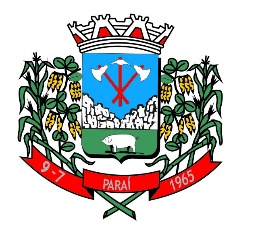 PREFEITURA MUNICIPAL DE PARAÍSECRETARIA MUNICIPAL DA FAZENDASolicitação de Emissão Nota Fiscal Eletrônica – NFS-ePREFEITURA MUNICIPAL DE PARAÍSECRETARIA MUNICIPAL DA FAZENDASolicitação de Emissão Nota Fiscal Eletrônica – NFS-ePREFEITURA MUNICIPAL DE PARAÍSECRETARIA MUNICIPAL DA FAZENDASolicitação de Emissão Nota Fiscal Eletrônica – NFS-ePREFEITURA MUNICIPAL DE PARAÍSECRETARIA MUNICIPAL DA FAZENDASolicitação de Emissão Nota Fiscal Eletrônica – NFS-ePREFEITURA MUNICIPAL DE PARAÍSECRETARIA MUNICIPAL DA FAZENDASolicitação de Emissão Nota Fiscal Eletrônica – NFS-ePREFEITURA MUNICIPAL DE PARAÍSECRETARIA MUNICIPAL DA FAZENDASolicitação de Emissão Nota Fiscal Eletrônica – NFS-ePREFEITURA MUNICIPAL DE PARAÍSECRETARIA MUNICIPAL DA FAZENDASolicitação de Emissão Nota Fiscal Eletrônica – NFS-eIDENTIFICAÇÃO DA PESSOA JURÍDICAIDENTIFICAÇÃO DA PESSOA JURÍDICAIDENTIFICAÇÃO DA PESSOA JURÍDICAIDENTIFICAÇÃO DA PESSOA JURÍDICAIDENTIFICAÇÃO DA PESSOA JURÍDICAIDENTIFICAÇÃO DA PESSOA JURÍDICAIDENTIFICAÇÃO DA PESSOA JURÍDICAIDENTIFICAÇÃO DA PESSOA JURÍDICAIDENTIFICAÇÃO DA PESSOA JURÍDICARazão Social:CNPJ: Inscrição Municipal:Endereço:Contador:N° CRC:LISTA DE SERVIÇOS PRESTADOS (Lei Complementar 01/2017 – Art. 22)LISTA DE SERVIÇOS PRESTADOS (Lei Complementar 01/2017 – Art. 22)LISTA DE SERVIÇOS PRESTADOS (Lei Complementar 01/2017 – Art. 22)LISTA DE SERVIÇOS PRESTADOS (Lei Complementar 01/2017 – Art. 22)LISTA DE SERVIÇOS PRESTADOS (Lei Complementar 01/2017 – Art. 22)LISTA DE SERVIÇOS PRESTADOS (Lei Complementar 01/2017 – Art. 22)LISTA DE SERVIÇOS PRESTADOS (Lei Complementar 01/2017 – Art. 22)LISTA DE SERVIÇOS PRESTADOS (Lei Complementar 01/2017 – Art. 22)LISTA DE SERVIÇOS PRESTADOS (Lei Complementar 01/2017 – Art. 22)- ...-- ...-- ...-- ...-- ...-- ...-- ...-- ...-- ...-Utilizar  Cupom Fiscal?Utilizar  Cupom Fiscal?Utilizar  Cupom Fiscal? SIM SIM SIM NÃO NÃO NÃOO representante legal infra-assinado solicita:Autorização para Emissão de Documento Fiscal Eletrônico,Acesso a emissão de Nota Fiscal de Serviços Eletrônica – NFS-e e demais aplicativos relacionados.Concorda que o login e senha ora disponibilizados são intransferíveis, e assume total responsabilidade decorrente do uso indevido dos mesmos. Declara ter ciência das disposições constantes na Lei Municipal Nº 3261/2017 que institui e regulamenta a emissão da Nota Fiscal Eletrônica, sujeitando-se as penalidades previstas na legislação.Declara, conforme prevê o Art. 8, § 3º, da Lei Municipal Nº 3261/2017, que o endereço eletrônico indicado pelo contribuinte nesta solicitação de acesso é meio legal para intimação do mesmo, dos atos administrativos decorrentes da legislação tributária municipal.Comprometo-me a apresentar as notas fiscais de prestação de serviços convencionais sem uso, após o deferimento desta solicitação, no prazo de 90 (noventa) dias.       Paraí/RS,                                      ______________________________________________Assinatura do Representante Legal (Firma reconhecida)* Sócio Administrador ou equivalente.Nome do Representante Legal:                 E-mail:                     Telefone(s):                                O representante legal infra-assinado solicita:Autorização para Emissão de Documento Fiscal Eletrônico,Acesso a emissão de Nota Fiscal de Serviços Eletrônica – NFS-e e demais aplicativos relacionados.Concorda que o login e senha ora disponibilizados são intransferíveis, e assume total responsabilidade decorrente do uso indevido dos mesmos. Declara ter ciência das disposições constantes na Lei Municipal Nº 3261/2017 que institui e regulamenta a emissão da Nota Fiscal Eletrônica, sujeitando-se as penalidades previstas na legislação.Declara, conforme prevê o Art. 8, § 3º, da Lei Municipal Nº 3261/2017, que o endereço eletrônico indicado pelo contribuinte nesta solicitação de acesso é meio legal para intimação do mesmo, dos atos administrativos decorrentes da legislação tributária municipal.Comprometo-me a apresentar as notas fiscais de prestação de serviços convencionais sem uso, após o deferimento desta solicitação, no prazo de 90 (noventa) dias.       Paraí/RS,                                      ______________________________________________Assinatura do Representante Legal (Firma reconhecida)* Sócio Administrador ou equivalente.Nome do Representante Legal:                 E-mail:                     Telefone(s):                                O representante legal infra-assinado solicita:Autorização para Emissão de Documento Fiscal Eletrônico,Acesso a emissão de Nota Fiscal de Serviços Eletrônica – NFS-e e demais aplicativos relacionados.Concorda que o login e senha ora disponibilizados são intransferíveis, e assume total responsabilidade decorrente do uso indevido dos mesmos. Declara ter ciência das disposições constantes na Lei Municipal Nº 3261/2017 que institui e regulamenta a emissão da Nota Fiscal Eletrônica, sujeitando-se as penalidades previstas na legislação.Declara, conforme prevê o Art. 8, § 3º, da Lei Municipal Nº 3261/2017, que o endereço eletrônico indicado pelo contribuinte nesta solicitação de acesso é meio legal para intimação do mesmo, dos atos administrativos decorrentes da legislação tributária municipal.Comprometo-me a apresentar as notas fiscais de prestação de serviços convencionais sem uso, após o deferimento desta solicitação, no prazo de 90 (noventa) dias.       Paraí/RS,                                      ______________________________________________Assinatura do Representante Legal (Firma reconhecida)* Sócio Administrador ou equivalente.Nome do Representante Legal:                 E-mail:                     Telefone(s):                                O representante legal infra-assinado solicita:Autorização para Emissão de Documento Fiscal Eletrônico,Acesso a emissão de Nota Fiscal de Serviços Eletrônica – NFS-e e demais aplicativos relacionados.Concorda que o login e senha ora disponibilizados são intransferíveis, e assume total responsabilidade decorrente do uso indevido dos mesmos. Declara ter ciência das disposições constantes na Lei Municipal Nº 3261/2017 que institui e regulamenta a emissão da Nota Fiscal Eletrônica, sujeitando-se as penalidades previstas na legislação.Declara, conforme prevê o Art. 8, § 3º, da Lei Municipal Nº 3261/2017, que o endereço eletrônico indicado pelo contribuinte nesta solicitação de acesso é meio legal para intimação do mesmo, dos atos administrativos decorrentes da legislação tributária municipal.Comprometo-me a apresentar as notas fiscais de prestação de serviços convencionais sem uso, após o deferimento desta solicitação, no prazo de 90 (noventa) dias.       Paraí/RS,                                      ______________________________________________Assinatura do Representante Legal (Firma reconhecida)* Sócio Administrador ou equivalente.Nome do Representante Legal:                 E-mail:                     Telefone(s):                                O representante legal infra-assinado solicita:Autorização para Emissão de Documento Fiscal Eletrônico,Acesso a emissão de Nota Fiscal de Serviços Eletrônica – NFS-e e demais aplicativos relacionados.Concorda que o login e senha ora disponibilizados são intransferíveis, e assume total responsabilidade decorrente do uso indevido dos mesmos. Declara ter ciência das disposições constantes na Lei Municipal Nº 3261/2017 que institui e regulamenta a emissão da Nota Fiscal Eletrônica, sujeitando-se as penalidades previstas na legislação.Declara, conforme prevê o Art. 8, § 3º, da Lei Municipal Nº 3261/2017, que o endereço eletrônico indicado pelo contribuinte nesta solicitação de acesso é meio legal para intimação do mesmo, dos atos administrativos decorrentes da legislação tributária municipal.Comprometo-me a apresentar as notas fiscais de prestação de serviços convencionais sem uso, após o deferimento desta solicitação, no prazo de 90 (noventa) dias.       Paraí/RS,                                      ______________________________________________Assinatura do Representante Legal (Firma reconhecida)* Sócio Administrador ou equivalente.Nome do Representante Legal:                 E-mail:                     Telefone(s):                                O representante legal infra-assinado solicita:Autorização para Emissão de Documento Fiscal Eletrônico,Acesso a emissão de Nota Fiscal de Serviços Eletrônica – NFS-e e demais aplicativos relacionados.Concorda que o login e senha ora disponibilizados são intransferíveis, e assume total responsabilidade decorrente do uso indevido dos mesmos. Declara ter ciência das disposições constantes na Lei Municipal Nº 3261/2017 que institui e regulamenta a emissão da Nota Fiscal Eletrônica, sujeitando-se as penalidades previstas na legislação.Declara, conforme prevê o Art. 8, § 3º, da Lei Municipal Nº 3261/2017, que o endereço eletrônico indicado pelo contribuinte nesta solicitação de acesso é meio legal para intimação do mesmo, dos atos administrativos decorrentes da legislação tributária municipal.Comprometo-me a apresentar as notas fiscais de prestação de serviços convencionais sem uso, após o deferimento desta solicitação, no prazo de 90 (noventa) dias.       Paraí/RS,                                      ______________________________________________Assinatura do Representante Legal (Firma reconhecida)* Sócio Administrador ou equivalente.Nome do Representante Legal:                 E-mail:                     Telefone(s):                                O representante legal infra-assinado solicita:Autorização para Emissão de Documento Fiscal Eletrônico,Acesso a emissão de Nota Fiscal de Serviços Eletrônica – NFS-e e demais aplicativos relacionados.Concorda que o login e senha ora disponibilizados são intransferíveis, e assume total responsabilidade decorrente do uso indevido dos mesmos. Declara ter ciência das disposições constantes na Lei Municipal Nº 3261/2017 que institui e regulamenta a emissão da Nota Fiscal Eletrônica, sujeitando-se as penalidades previstas na legislação.Declara, conforme prevê o Art. 8, § 3º, da Lei Municipal Nº 3261/2017, que o endereço eletrônico indicado pelo contribuinte nesta solicitação de acesso é meio legal para intimação do mesmo, dos atos administrativos decorrentes da legislação tributária municipal.Comprometo-me a apresentar as notas fiscais de prestação de serviços convencionais sem uso, após o deferimento desta solicitação, no prazo de 90 (noventa) dias.       Paraí/RS,                                      ______________________________________________Assinatura do Representante Legal (Firma reconhecida)* Sócio Administrador ou equivalente.Nome do Representante Legal:                 E-mail:                     Telefone(s):                                O representante legal infra-assinado solicita:Autorização para Emissão de Documento Fiscal Eletrônico,Acesso a emissão de Nota Fiscal de Serviços Eletrônica – NFS-e e demais aplicativos relacionados.Concorda que o login e senha ora disponibilizados são intransferíveis, e assume total responsabilidade decorrente do uso indevido dos mesmos. Declara ter ciência das disposições constantes na Lei Municipal Nº 3261/2017 que institui e regulamenta a emissão da Nota Fiscal Eletrônica, sujeitando-se as penalidades previstas na legislação.Declara, conforme prevê o Art. 8, § 3º, da Lei Municipal Nº 3261/2017, que o endereço eletrônico indicado pelo contribuinte nesta solicitação de acesso é meio legal para intimação do mesmo, dos atos administrativos decorrentes da legislação tributária municipal.Comprometo-me a apresentar as notas fiscais de prestação de serviços convencionais sem uso, após o deferimento desta solicitação, no prazo de 90 (noventa) dias.       Paraí/RS,                                      ______________________________________________Assinatura do Representante Legal (Firma reconhecida)* Sócio Administrador ou equivalente.Nome do Representante Legal:                 E-mail:                     Telefone(s):                                O representante legal infra-assinado solicita:Autorização para Emissão de Documento Fiscal Eletrônico,Acesso a emissão de Nota Fiscal de Serviços Eletrônica – NFS-e e demais aplicativos relacionados.Concorda que o login e senha ora disponibilizados são intransferíveis, e assume total responsabilidade decorrente do uso indevido dos mesmos. Declara ter ciência das disposições constantes na Lei Municipal Nº 3261/2017 que institui e regulamenta a emissão da Nota Fiscal Eletrônica, sujeitando-se as penalidades previstas na legislação.Declara, conforme prevê o Art. 8, § 3º, da Lei Municipal Nº 3261/2017, que o endereço eletrônico indicado pelo contribuinte nesta solicitação de acesso é meio legal para intimação do mesmo, dos atos administrativos decorrentes da legislação tributária municipal.Comprometo-me a apresentar as notas fiscais de prestação de serviços convencionais sem uso, após o deferimento desta solicitação, no prazo de 90 (noventa) dias.       Paraí/RS,                                      ______________________________________________Assinatura do Representante Legal (Firma reconhecida)* Sócio Administrador ou equivalente.Nome do Representante Legal:                 E-mail:                     Telefone(s):                                Esta SOLICITAÇÃO deverá ser entregue na Prefeitura Municipal de Paraí, na Avenida Presidente Castelo Branco, Nº 1033, bairro Centro, das 08:00h às 11:30h e das 13:30h às 17:00h.Para os casos que o signatário do formulário for procurador da pessoa jurídica, é obrigatório anexar a procuração do interessado, com firma reconhecida, autorizando o procurador a representá-lo neste ato.Observação: O contador responsável pela empresa deverá ter cadastro na Município da autorização da Nota Fiscal Eletrônica.Esta SOLICITAÇÃO deverá ser entregue na Prefeitura Municipal de Paraí, na Avenida Presidente Castelo Branco, Nº 1033, bairro Centro, das 08:00h às 11:30h e das 13:30h às 17:00h.Para os casos que o signatário do formulário for procurador da pessoa jurídica, é obrigatório anexar a procuração do interessado, com firma reconhecida, autorizando o procurador a representá-lo neste ato.Observação: O contador responsável pela empresa deverá ter cadastro na Município da autorização da Nota Fiscal Eletrônica.Esta SOLICITAÇÃO deverá ser entregue na Prefeitura Municipal de Paraí, na Avenida Presidente Castelo Branco, Nº 1033, bairro Centro, das 08:00h às 11:30h e das 13:30h às 17:00h.Para os casos que o signatário do formulário for procurador da pessoa jurídica, é obrigatório anexar a procuração do interessado, com firma reconhecida, autorizando o procurador a representá-lo neste ato.Observação: O contador responsável pela empresa deverá ter cadastro na Município da autorização da Nota Fiscal Eletrônica.Esta SOLICITAÇÃO deverá ser entregue na Prefeitura Municipal de Paraí, na Avenida Presidente Castelo Branco, Nº 1033, bairro Centro, das 08:00h às 11:30h e das 13:30h às 17:00h.Para os casos que o signatário do formulário for procurador da pessoa jurídica, é obrigatório anexar a procuração do interessado, com firma reconhecida, autorizando o procurador a representá-lo neste ato.Observação: O contador responsável pela empresa deverá ter cadastro na Município da autorização da Nota Fiscal Eletrônica.Esta SOLICITAÇÃO deverá ser entregue na Prefeitura Municipal de Paraí, na Avenida Presidente Castelo Branco, Nº 1033, bairro Centro, das 08:00h às 11:30h e das 13:30h às 17:00h.Para os casos que o signatário do formulário for procurador da pessoa jurídica, é obrigatório anexar a procuração do interessado, com firma reconhecida, autorizando o procurador a representá-lo neste ato.Observação: O contador responsável pela empresa deverá ter cadastro na Município da autorização da Nota Fiscal Eletrônica.Esta SOLICITAÇÃO deverá ser entregue na Prefeitura Municipal de Paraí, na Avenida Presidente Castelo Branco, Nº 1033, bairro Centro, das 08:00h às 11:30h e das 13:30h às 17:00h.Para os casos que o signatário do formulário for procurador da pessoa jurídica, é obrigatório anexar a procuração do interessado, com firma reconhecida, autorizando o procurador a representá-lo neste ato.Observação: O contador responsável pela empresa deverá ter cadastro na Município da autorização da Nota Fiscal Eletrônica.Esta SOLICITAÇÃO deverá ser entregue na Prefeitura Municipal de Paraí, na Avenida Presidente Castelo Branco, Nº 1033, bairro Centro, das 08:00h às 11:30h e das 13:30h às 17:00h.Para os casos que o signatário do formulário for procurador da pessoa jurídica, é obrigatório anexar a procuração do interessado, com firma reconhecida, autorizando o procurador a representá-lo neste ato.Observação: O contador responsável pela empresa deverá ter cadastro na Município da autorização da Nota Fiscal Eletrônica.Esta SOLICITAÇÃO deverá ser entregue na Prefeitura Municipal de Paraí, na Avenida Presidente Castelo Branco, Nº 1033, bairro Centro, das 08:00h às 11:30h e das 13:30h às 17:00h.Para os casos que o signatário do formulário for procurador da pessoa jurídica, é obrigatório anexar a procuração do interessado, com firma reconhecida, autorizando o procurador a representá-lo neste ato.Observação: O contador responsável pela empresa deverá ter cadastro na Município da autorização da Nota Fiscal Eletrônica.Esta SOLICITAÇÃO deverá ser entregue na Prefeitura Municipal de Paraí, na Avenida Presidente Castelo Branco, Nº 1033, bairro Centro, das 08:00h às 11:30h e das 13:30h às 17:00h.Para os casos que o signatário do formulário for procurador da pessoa jurídica, é obrigatório anexar a procuração do interessado, com firma reconhecida, autorizando o procurador a representá-lo neste ato.Observação: O contador responsável pela empresa deverá ter cadastro na Município da autorização da Nota Fiscal Eletrônica.Documentação Necessária:Solicitação de Emissão de Nota Fiscal Eletrônica, com firma reconhecida;Cópia simples do Contrato Social ou última alteração;Cópia simples do RG e CPF do representante legal;Comprovante de endereço atualizado;Cartão CNPJ;No caso da solicitação por procuração, além dos documentos acima citados, mais:Procuração, com firma reconhecida;Cópia simples do RG e CPF do procurador.Documentação Necessária:Solicitação de Emissão de Nota Fiscal Eletrônica, com firma reconhecida;Cópia simples do Contrato Social ou última alteração;Cópia simples do RG e CPF do representante legal;Comprovante de endereço atualizado;Cartão CNPJ;No caso da solicitação por procuração, além dos documentos acima citados, mais:Procuração, com firma reconhecida;Cópia simples do RG e CPF do procurador.Documentação Necessária:Solicitação de Emissão de Nota Fiscal Eletrônica, com firma reconhecida;Cópia simples do Contrato Social ou última alteração;Cópia simples do RG e CPF do representante legal;Comprovante de endereço atualizado;Cartão CNPJ;No caso da solicitação por procuração, além dos documentos acima citados, mais:Procuração, com firma reconhecida;Cópia simples do RG e CPF do procurador.Documentação Necessária:Solicitação de Emissão de Nota Fiscal Eletrônica, com firma reconhecida;Cópia simples do Contrato Social ou última alteração;Cópia simples do RG e CPF do representante legal;Comprovante de endereço atualizado;Cartão CNPJ;No caso da solicitação por procuração, além dos documentos acima citados, mais:Procuração, com firma reconhecida;Cópia simples do RG e CPF do procurador.Documentação Necessária:Solicitação de Emissão de Nota Fiscal Eletrônica, com firma reconhecida;Cópia simples do Contrato Social ou última alteração;Cópia simples do RG e CPF do representante legal;Comprovante de endereço atualizado;Cartão CNPJ;No caso da solicitação por procuração, além dos documentos acima citados, mais:Procuração, com firma reconhecida;Cópia simples do RG e CPF do procurador.Documentação Necessária:Solicitação de Emissão de Nota Fiscal Eletrônica, com firma reconhecida;Cópia simples do Contrato Social ou última alteração;Cópia simples do RG e CPF do representante legal;Comprovante de endereço atualizado;Cartão CNPJ;No caso da solicitação por procuração, além dos documentos acima citados, mais:Procuração, com firma reconhecida;Cópia simples do RG e CPF do procurador.Documentação Necessária:Solicitação de Emissão de Nota Fiscal Eletrônica, com firma reconhecida;Cópia simples do Contrato Social ou última alteração;Cópia simples do RG e CPF do representante legal;Comprovante de endereço atualizado;Cartão CNPJ;No caso da solicitação por procuração, além dos documentos acima citados, mais:Procuração, com firma reconhecida;Cópia simples do RG e CPF do procurador.Documentação Necessária:Solicitação de Emissão de Nota Fiscal Eletrônica, com firma reconhecida;Cópia simples do Contrato Social ou última alteração;Cópia simples do RG e CPF do representante legal;Comprovante de endereço atualizado;Cartão CNPJ;No caso da solicitação por procuração, além dos documentos acima citados, mais:Procuração, com firma reconhecida;Cópia simples do RG e CPF do procurador.Documentação Necessária:Solicitação de Emissão de Nota Fiscal Eletrônica, com firma reconhecida;Cópia simples do Contrato Social ou última alteração;Cópia simples do RG e CPF do representante legal;Comprovante de endereço atualizado;Cartão CNPJ;No caso da solicitação por procuração, além dos documentos acima citados, mais:Procuração, com firma reconhecida;Cópia simples do RG e CPF do procurador.